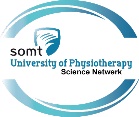 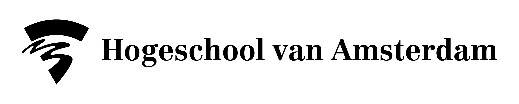 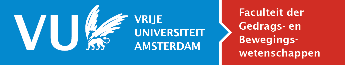 ONDERZOEK: BALANS BIJ LAGE RUGPIJN EN PLASKLACHTEN.DOET U MEE? 	Versie 2.1, d.d. 03-05-2022WAT ONDERZOEKEN WE?In deze studie wordt gekeken naar de balans van mannen met lage rugpijn. Bij veel mannen komen lage rugpijn plasklachten tegelijkertijd voor. Uit eerder onderzoek blijkt dat de balans hierdoor verminderd kan zijn. WIE ZOEKEN WIJ?Mannen tussen de 40 en 60 jaar oud.Mannen met lage rugpijn en/of plasklachten.  Mannen zonder rugpijn of plasklachten mogen ook meedoen!Mannen die stil kunnen staan op 1 been (ogen open) en stilstaan op 2 benen (ogen dicht).WAT HOUDT MEEDOEN IN?U wordt gevraagd korte vragenlijsten in te vullen over rugpijn en plasklachten.Daarna doet u een tweetal verschillende balans testen op een Wii Balance Board. Dit apparaat meet uw balans. Tijdens deze testen wordt u gevraagd een aantal keer op één been te staan en stil te staan op twee benen.Het invullen van de vragenlijsten en doen van de balanstesten, kost 20 tot 25 minuten.Bovendien: u doet vrijwillig mee. Pas nadat u toestemming heeft gegeven, begint dit onderzoek.Als dank voor het meedoen ontvangt u na de metingen een kleine traktatie! WAT HOUDT MEEDOEN IN?U wordt gevraagd korte vragenlijsten in te vullen over rugpijn en plasklachten.Daarna doet u een tweetal verschillende balans testen op een Wii Balance Board. Dit apparaat meet uw balans. Tijdens deze testen wordt u gevraagd een aantal keer op één been te staan en stil te staan op twee benen.Het invullen van de vragenlijsten en doen van de balanstesten, kost 20 tot 25 minuten.Bovendien: u doet vrijwillig mee. Pas nadat u toestemming heeft gegeven, begint dit onderzoek.Als dank voor het meedoen ontvangt u na de metingen een kleine traktatie! WILT U MEEDOEN?Vraag uw fysiotherapeut naar meer informatie.WILT U MEEDOEN?Vraag uw fysiotherapeut naar meer informatie.CONTACTGEGEVENS ONDERZOEKERS:Dit onderzoek wordt uitgevoerd door onderzoekers van de Vrije Universiteit Amsterdam en Hogeschool van AmsterdamU kunt hen bereiken via: Tom Vredeveld t.vredeveld@hva.nl of: 06-211 55 901